Kryteria rekrutacji do przedszkoli i oddziału przedszkolnego w szkole podstawowej – prowadzonych przez Gminę Leszno:
• W przypadku liczby kandydatów większej niż liczba wolnych miejsc, w pierwszej kolejności brane są pod uwagę kryteria ustawowe (pierwszy etap), a następnie kryteria lokalne (drugi etap).• Każdemu kryterium przypisana jest określona liczba punktów.• Spełnianie kryteriów należy potwierdzić, dołączając do wniosku określone niżej dokumenty.• W przypadku nieprzedłożenia dokumentów potwierdzających spełnianie kryteriów oraz w sytuacji braku potwierdzenia okoliczności zawartych w oświadczeniu, komisja rekrutacyjna w przedszkolu/szkole podstawowej rozpatrując wniosek, nie uwzględnia danego kryterium. • Wielodzietność rodziny kandydata oznacza rodzinę, która wychowuje troje i więcej dzieci (art. 4 pkt 42 ustawy Prawo oświatowe).• Samotne wychowywanie dziecka oznacza wychowywanie dziecka przez pannę, kawalera, wdowę, wdowca, osobę pozostającą w separacji orzeczonej prawomocnym wyrokiem sądu, osobę rozwiedzioną, chyba że osoba taka wychowuje wspólnie co najmniej jedno dziecko z jego rodzicem (art. 4 pkt 43 ustawy Prawo oświatowe). Dokumenty, które rodzice/prawni opiekunowie dołączają do wniosku:  

1) Oświadczenie o wielodzietności rodziny kandydata.2) Orzeczenie o potrzebie kształcenia specjalnego wydane ze względu na niepełnosprawność, orzeczenie o niepełnosprawności lub o stopniu niepełnosprawności lub orzeczenie równoważne w rozumieniu przepisów ustawy z dnia 27 sierpnia 1997 r. o rehabilitacji zawodowej i społecznej oraz zatrudnianiu osób niepełnosprawnych (Dz. U. z 2018 r. poz. 511 ze zm.). 3) Prawomocny wyroku sądu rodzinnego orzekający rozwód lub separację lub akt zgonu oraz oświadczenie o samotnym wychowywaniu dziecka oraz niewychowywaniu dziecka wspólnie z jego rodzicem.4) Dokument poświadczający objęcie dziecka pieczą zastępczą zgodnie z ustawą z dnia 9 czerwca 2011 r. o wspieraniu rodziny i pieczy zastępczej (Dz. U. z 2017 r. poz. 697 ze zm.).
Dokumenty składa się w oryginale, notarialnie poświadczonej kopii albo w postaci urzędowo poświadczonego odpisu lub wyciągu z dokumentu lub kopii poświadczonej za zgodność z oryginałem przez rodzica/prawnego opiekuna.Oświadczenia składa się pod rygorem odpowiedzialności karnej za składanie fałszywych oświadczeń. Składający oświadczenie jest obowiązany do zawarcia w nim klauzuli następującej treści: „Jestem świadomy odpowiedzialności karnej za złożenie fałszywego oświadczenia”.  
Dokumenty potwierdzające spełnianie kryteriów lokalnych:1) dla kryterium nr 1 – data urodzenia dziecka podana we wniosku o przyjęcie do przedszkola lub do oddziału przedszkolnego;2) dla kryterium nr 2 – oświadczenie o miejscu zamieszkania dziecka w odległości do 3 km od przedszkola lub w odległości od przedszkola, które jest przedszkolem najbliżej położonym od miejsca zamieszkania dziecka;3) dla kryterium nr 3 – oświadczenie o zatrudnieniu, oświadczenie o prowadzeniu gospodarstwa rolnego, oświadczenie o prowadzeniu działalności gospodarczej;4) dla kryterium nr 4 – informacja podana we wniosku o przyjęcie dziecka do przedszkola;5) dla kryterium nr 5 – oświadczenie rodziców/ opiekunów prawnych.
W postępowaniu rekrutacyjnym do gminnych przedszkoli i oddziału przedszkolnego w szkole podstawowej na rok szkolny 2019/2020 obowiązują: kryteria określone w art. 131 ust. 2 ustawy z dnia 14 grudnia 2016 r. Prawo oświatowe (Dz. U. z 2018 r., poz. 996 ze zm.) tzw. kryteria ustawowe, oraz kryteria określone w uchwale nr XXXI/179/2017 Rady Gminy Leszno z dnia 22 lutego 2017r. w sprawie określenia kryteriów rekrutacji na drugim etapie postępowania rekrutacyjnego do publicznych przedszkoli, oddziałów przedszkolnych w publicznej szkole podstawowej (Dz. Urz. Woj. Maz. z 2017r. poz. 2011), tzw. kryteria lokalne.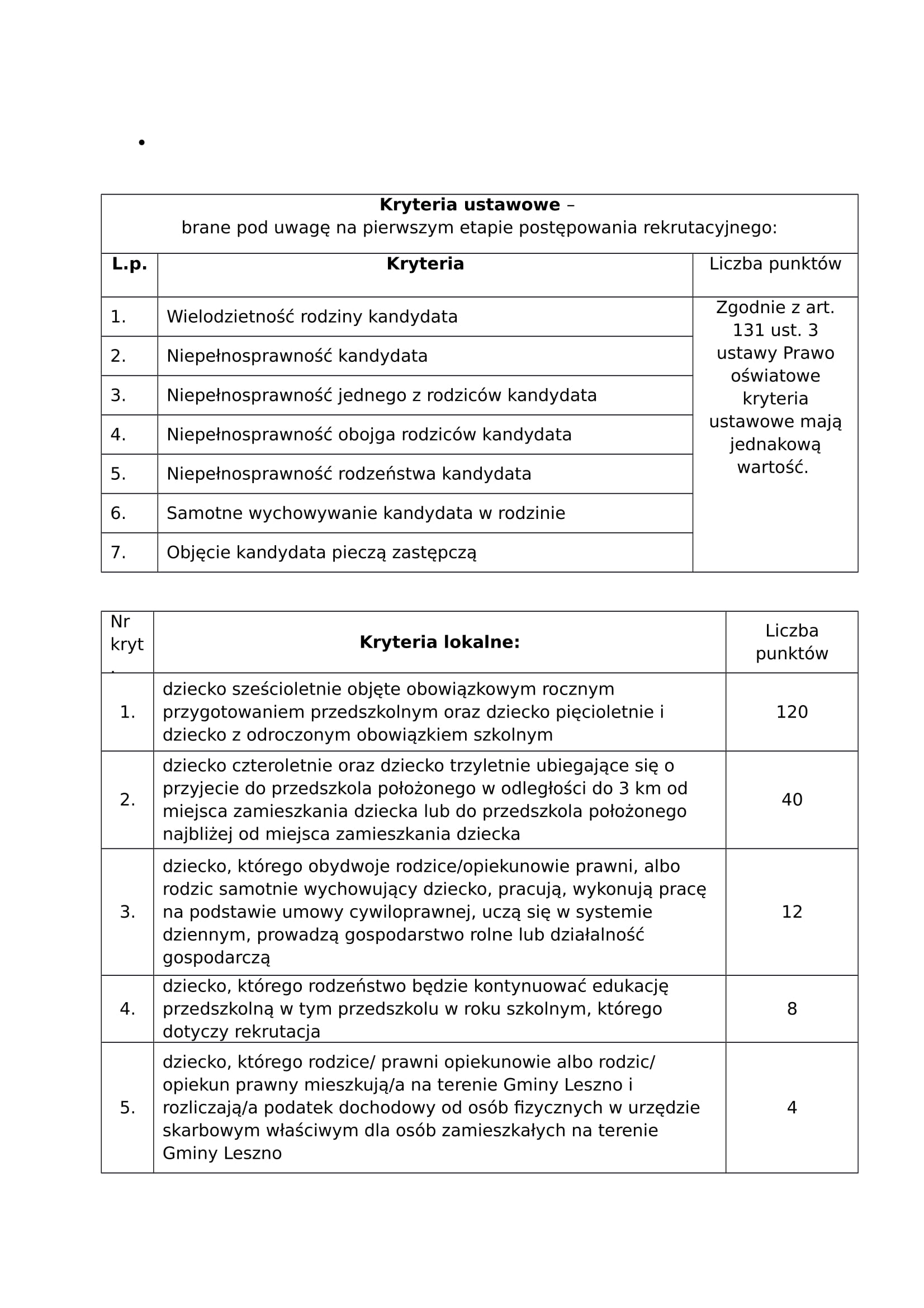 